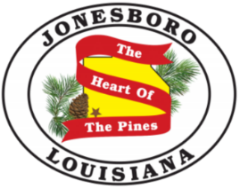 Town of JonesboroMayor Leslie Thompson		P.O. Box 610Ph: 318-259-2385		128 Allen AvenueFax: 318-259-4177		Jonesboro, Louisiana 71251Town of JonesboroBOARD OF ALDERMEN REGULAR MONTHLY MEETINGNOTICE OF PUBLIC MEETINGDate:  August 9, 2022             Time:  6:00 p.m.Place:  Charles Garrett Community Center, 182 Industrial Dr., Jonesboro, LA   71251AGENDACall to orderRoll Call – Ginn, Siadek, Stringer, Flowers, JohnsonInvocation-FlowersPledge of Allegiance -GinnPublic Comments Approval of AgendaApproval of Minutes of July 12, 2022, regular meetingStringer vs Town of Jonesboro settlement proposal – executive sessionApproval of July bills paidApproval of July financials Department head reports (reports submitted to council in packets)Police Department employment status change from part-time to full time for Israel Smith and Sirena JacksonCompliance Officer reportAppointment of Town ClerkPay raise for Street and Water Department employeesMayor’s commentsCouncil’s commentsAdjournmentIf you need Americans with Disabilities Act (ADA) accommodations, please inform Town Hall prior to the meeting to make the necessary arrangements.Posted by:  _________________ Date: ______________Time:  ___________________